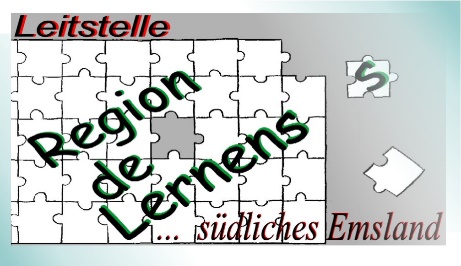 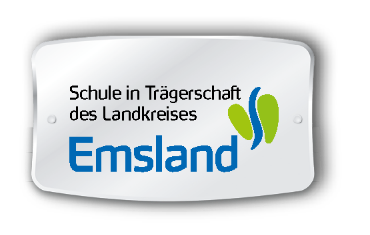 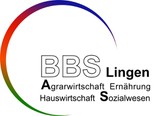 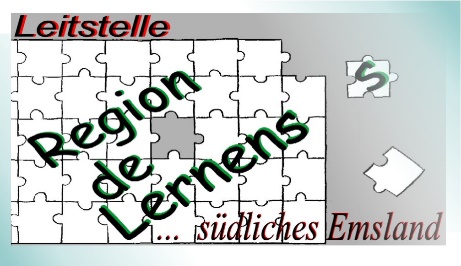 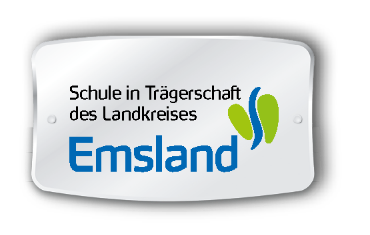 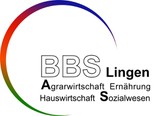 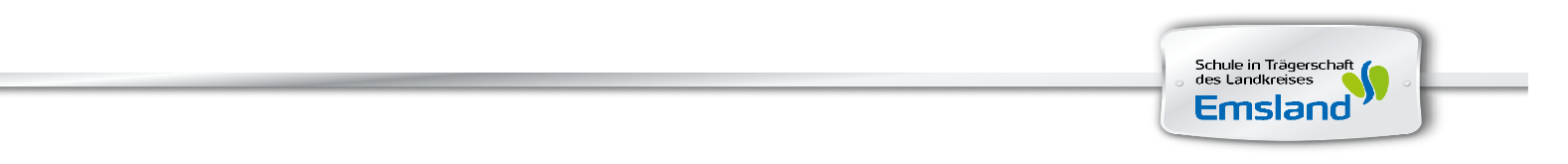 Berufsfeld:Projektthema: Dauer: 36 Std.Gastronomie & Ernährung Junge Küche – vom Umgang mit frischen Lebensmitteln bis zur GästebewirtungKlasse: 9Welche Fragen werden durch das Projekt beantwortet?Welche Tätigkeiten gehören zum Berufsfeld Gastronomie?      
(Koch/Köchin, Restaurantfachfrau/mann, Hotelfachfrau/mann)Kann ich mir vorstellen, mit Lebensmitteln zu arbeiten?Liegt es mir, auf Gäste und Ihre Wünsche einzugehen?Welche Materialien, Werkzeuge und Unterlagen sind von, den Schüler/innen mitzubringen?Welche Materialien, Werkzeuge und Unterlagen sind von, den Schüler/innen mitzubringen?Mitzubringen sind:Persönliches ErscheinungsbildProjektmappeSchreibmaterialKurzarm-T-Shirt, lange Hose *flaches, festes Schuhwerk*
Berufskleidung (Schürze und Mütze) wird von den BBS Lingen – AS  ausgeliehen.Wer die mit * markierten Kleidungsstücke nicht zum Unterricht mitbringt, darf aufgrund der Hygienevorschriften an diesem Tag nicht am Projekt teilnehmen!kurze, saubere Fingernägelkein Nagellack, keine Gel Nägelsaubere Kleidungkein Schmuck jeglicher Artunfallsichere Schuhe:
hinten geschlossen, flache Absätze,T-Shirt, kurzarm (UVV & Hygiene) Umkleidemöglichkeiten sind vorhanden.In diesem Projekt wird auf die Verarbeitung von Lebensmitteln mit religiöser, ethischer & persönlicher Einstellung geachtet. Sollten weitere Unverträglichkeiten/Allergien bestehen, werden diese am ersten Tag des Projektes besprochen und mit in den Projekten bedacht.In diesem Projekt wird auf die Verarbeitung von Lebensmitteln mit religiöser, ethischer & persönlicher Einstellung geachtet. Sollten weitere Unverträglichkeiten/Allergien bestehen, werden diese am ersten Tag des Projektes besprochen und mit in den Projekten bedacht.Welche Erwartungen und Vorkenntnisse stellt das Projekt an die Schüler/innen?Es werden keine Vorkenntnisse im Fachbereich an die Schüler*innen gestellt. 
Folgendes sollte jedoch vorhanden sein:Interesse, neue Rezepte und andere Zubereitungsarten auszuprobierenBereitschaft, neue geschmackliche Erfahrungen mit verschiedenen Lebensmitteln oder anderer Zusammenstellung zu machenLust, die „Junge Gastronomie“ kennenzulernenSpaß am Umgang mit MenschenOffenes, kommunikatives AuftretenWelche Kosten entstehen für die Schüler/innen?Die Umlage beinhaltet die Ausleihe und Reinigung der Berufskleidung, die Beköstigung sowie verschiedene Verbrauchsartikel.Wo findet das Projekt statt?Je nach Unterrichtsinhalt findet das Projekt in den jeweiligen Fachräumen der BBS Lingen – AS statt.Wie läuft das Projekt ab?ArbeitsplanungTag	Berufe im Berufsfeld Gastronomie (Koch-Köchin, Restaurantfachfrau/-mann, Hotelfachfrau/-mann)Schulung „Hygiene und Unfallverhütung“ (Teilnahmepflicht)Zubereiten einer kleinen Mahlzeit zum Ankommen Tag bis 6. Tag	Arbeiten in den Fachräumen der Gastronomie und des LebensmittelhandwerksSchneidetechnikenLebensmittelkundeArbeitsplatzaufbauJunge Küche mit tollen ÜberraschungenFingerfoodVerzehr der selbst hergestellten Speisenverschiedene Arbeiten im Bereich Service Besteckkunde und Servietten brechenReinigungsarbeiten am Arbeitsplatz Änderungen möglich.